Fitness Testing Design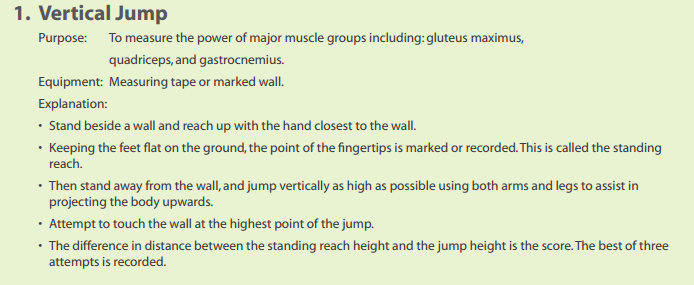 2. Chin UpsEquipment: Bar hanging from 6 feet above the ground so students aren’t able to touch the ground when fully extended.Explanaition:Using a chair, get a good grip on the bar (bar should be held in palm of the hand with fingers wrapped around) palms facing yourselfHang from the bar with arms fully extended (legs may be extended or held up at 90 degree angle)Pull yourself up to the point that your arms are fully flexed and your elbows are at the side of your body (bar should be around chin height at this point) as many times as possible.If you begin to swing/kick your legs and or your chin doesn’t make it to the bar you are finished.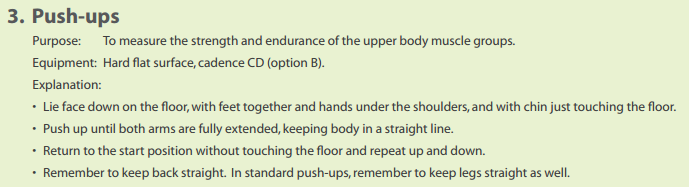 Do as many pushups, in a row, as possible.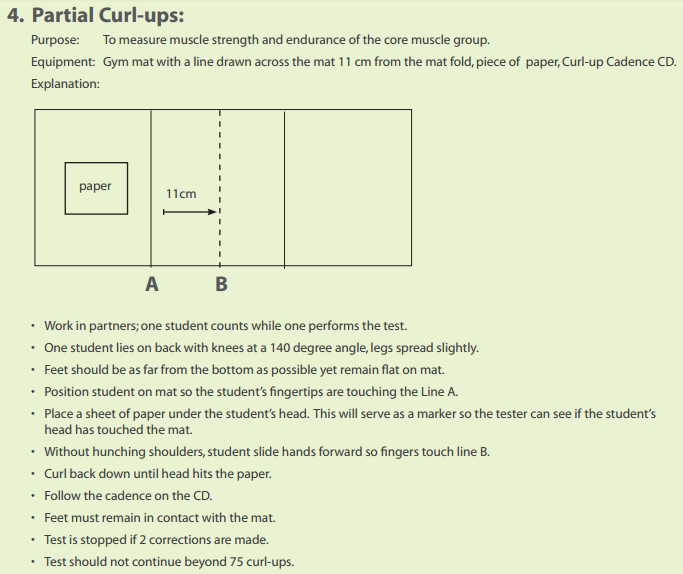 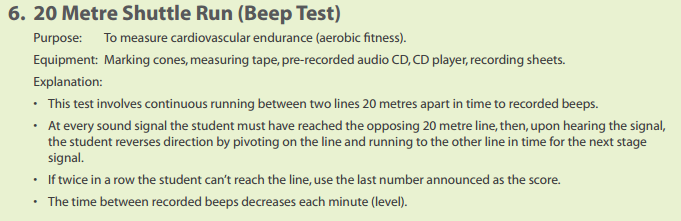 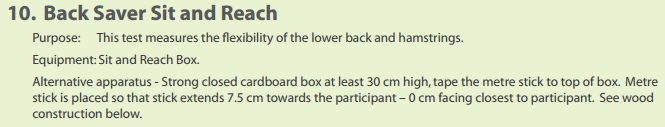 Testing StandardsThe numbers represent the level attained by the student.BoysGirlsPush-ups (Boys)				 Push-up (Girls)	Curl Ups (Boys)		       		Curl Ups (Girls)	Sit & Reach (Boys)			  	Sit & Reach (Girls)	In centimeters					     In centimetersAgeCIGoodVery GoodExcellent10< 3/53/6-5/55/6-8/1> 8/111< 3/63/7-5/85/9-8/6> 8/612< 3/84/1-6/46/5-9/3> 9/313< 4/24/3-6/96/10-10/1> 10/114< 4/54/6-7/47/5-10/9> 10/9AgeCIGoodVery GoodExcellent10< 3/13/2- 4/74/8-6/8> 6/811< 2/83/1- 4/84/9-7/1> 7/112< 2/83/1-4/95/1-7/3> 7/313< 3/13/2-5/15/2-7/5> 7/514< 3/13/2-5/15/2-7/6> 7/6HRR (HR after exercise – HR 2min later)HRR (HR after exercise – HR 2min later)Excellent> 66Very Good50-65Good23-49Could Improve< 2210yr11yr12yr13yr14yr10yr11yr12yr13yr14yrE1923232630E2020222224VG1619192427VG1515161617G1214141617G1010121212CI< 12< 14< 14< 16< 17CI< 10< 10< 12< 12< 1210yr11yr12yr13yr14yr10yr11yr12yr13yr14yrE5051565859E4750525151VG4041464849VG3940414142G3436384042G3234363535CI< 34< 36< 38< 40< 42CI< 32< 33< 36< 35< 3510yr11yr12yr13yr14yr10yr11yr12yr13yr14yrE2121222326E2224273031VG1616161720VG1819212325G1212131315G1516171820CI< 12< 12< 13< 13< 15CI< 15< 16< 17< 18< 20Standard Levels9-11yr Boys 12-14yr Boys 9-11yr Girls 12-14yr Girls Vertical JumpExcellentVery GoodGoodCould Improve40cm34cm28cm<28cm50cm44cm30cm<30cm40cm36cm26cm<26cm45cm40cm28cm<28cmChin UpsChin UpsBoysGirlsExcellent6+4+Very Good43Good22Could Improve00